 SOS PRISÕES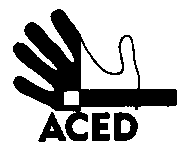 Ex.mos. SenhoresProvedor de Justiça; Inspecção-Geral dos Serviços de Justiça; Ministro da Justiça; C/cPresidente da República; Presidente da Assembleia da República; Presidente da Comissão de Assuntos Constitucionais, Direitos, Liberdades e Garantias da A.R.; Presidente da Comissão de Direitos Humanos da Ordem dos Advogados; Comissão Nacional para os Direitos HumanosLisboa, 08-05-2014N.Refª n.º 72/apd/14Assunto: greve de fome na cadeia de Vale de Judeus Diogo de Sousa Mesquita Pinto está em greve de fome para denunciar a injustiça de que terá sido alvo. O que se sabe do assunto é que um guarda tê-lo-á agredido. Diogo reagiu fisicamente e foi castigo em cela disciplinar. Onde se encontra incomunicável e em greve de fome, durante uma greve prolongada da guarda. A família quer saber o que se passa, mas não tem modo de o saber. Pediu ajuda à ACED. A nossa ajuda depende, como sempre, da reacção de quem de direito. Agradecemos qualquer informação prestada ora à família ora a nós, que a transmitiremos. A Direcção